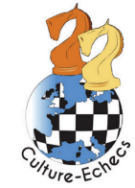 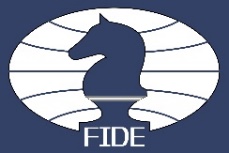 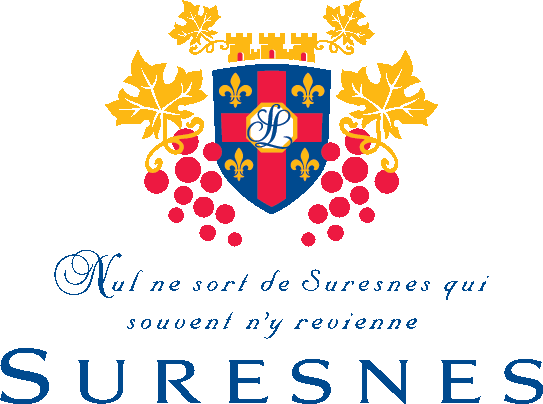 Association CULTURE-ECHECS Service Vie Associative2 rue Carnot92160 SURESNESwww.culture-echecs.euculture.echecs@gmail.comSuresnes, le 10 janvier 2022CONVOCATION A L’ASSEMBLEE GENERALE DE L’ASSOCIATION CULTURE-ECHECS DE SURESNES (92) EN VISIOCONFERENCE –reportées à la suite du manque de quorum - LUNDI 17 janvier 2022Chers adhérentes, chers adhérents, Nous avons le plaisir de vous inviter à l’Assemblée extraordinaire et générale annuelle de l’Association Culture-Echecs qui se tiendront en visioconférence ce lundi 17 janvier 2022 à 20h30 sur la plateforme Zoom.  À la suite du manque de quorum du lundi 10 janvier 2022 ces réunions auront lieu le lundi 17 janvier 2022.Merci d’être compréhensif sur le délai de la convocation compte tenu de dossiers en cours, modification de statuts, et nécessité de documents en vue de demande de subventions diverses et dépôts de projets subventionnés auprès de la Fédération Française des Echecs.Horaires : 20h30Ordre du jour : Modifications des statuts Election du comité directeur Bilan financier pour l’année 2020/2021Bilan moral pour l’année 2020/2021Bilan sportif pour l’année 2020/2021Projet associatif 2022/2023Budget prévisionnel pour l’année 2022/2023 Cotisations 2022/2023 et questions diverses  L’assemblée Générale est un moment d’échange, nécessaire dans la vie de notre club.  C’est un rdv fondamental pour notre organisation et nous espérons de tout cœur votre participation. Si malheureusement, vous ne pouviez pas ce jour-là vous joindre à nous, vous pourrez laisser un pouvoir à un autre membre du club ou envoyer à un mail à culture.echecs@gmail.com.  Nos sincères salutations.                                                           Dirigeants Culture-Echecs  Participer à l’AG sur Zoom :https://us02web.zoom.us/j/9796588868?pwd=SFFPeFd5aEplb2JQank4NFdxUWV2dz09ID de réunion : 979 658 8868             Code secret : Echecs2021